Alderley station accessibility upgrade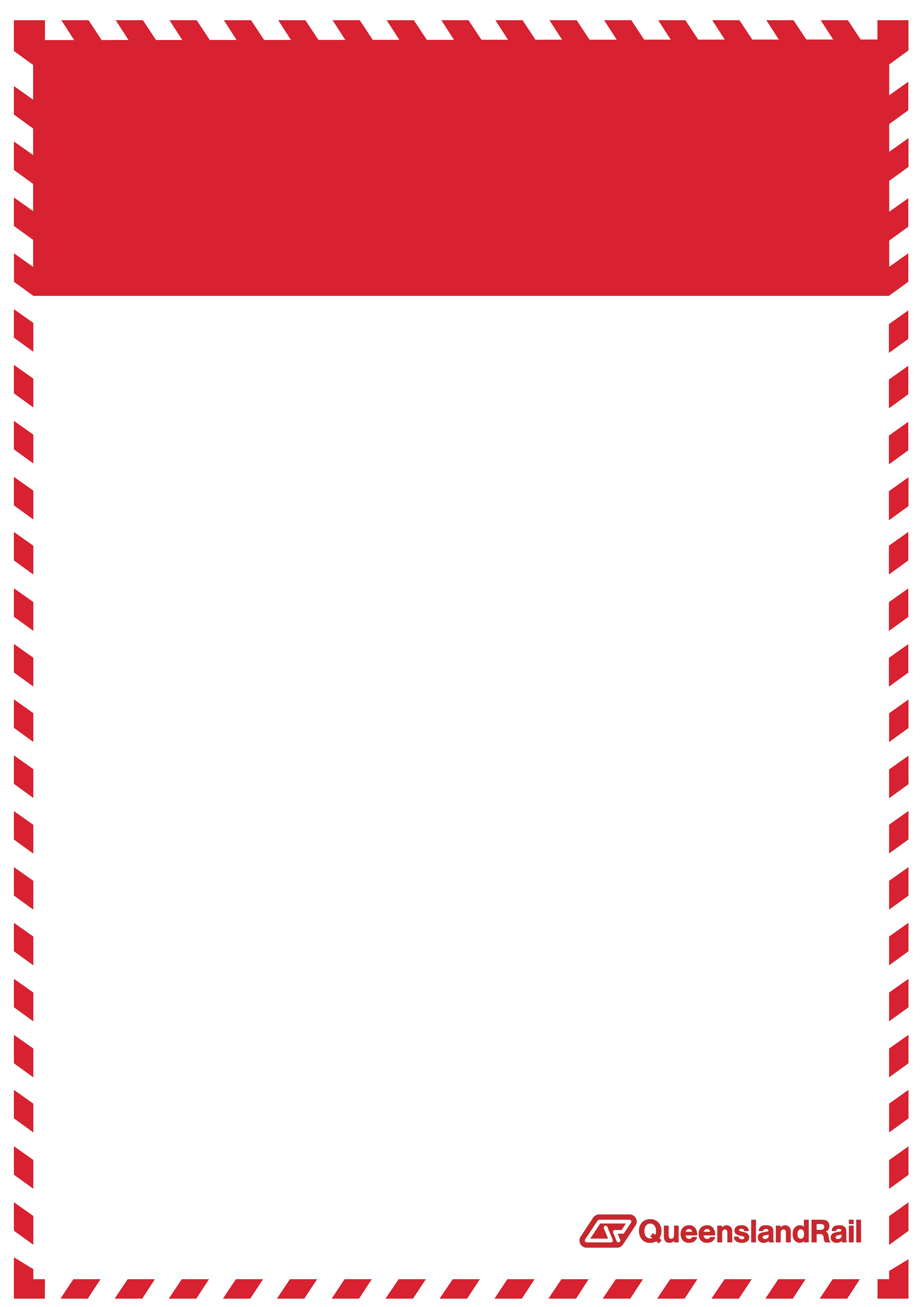 Night works –September 2016As part of the Alderley station accessibility upgrade, night works will be undertaken on Friday 23 and Saturday 24 September 2016.Works involve the removal of the heritage shelter on platform 2, in preparation for its relocation to platform 1.These works were previously notified to be carried out in early September, but were rescheduled to allow for additional preparatory activities. Queensland Rail apologises for any inconvenience caused by the rescheduling of this work.Scheduled night worksKeeping you informedQueensland Rail is committed to keeping stakeholders and the community informed about this project. For more information, please contact the Stakeholder Engagement team on 1800 722 203 (free call), email stationsupgrade@qr.com.au or visit www.queenslandrail.com.auLocationDates and hours of workType of workAlderley station – platform 2 and site office compound (Railway Place carpark)Friday 23 and Saturday 24 September 20166.30pm to 4.30am the next morning(over 2 nights)Removal of heritage shelter on platform 2 – cutting steelLighting towers for night worksUse of cranes, large equipment, machinery, light towers, hand tools and construction vehicles with reversing beepers.These works must be undertaken at night in order to maintain rail services.As part of this work, traffic management controls will be in Railway Place and the station carpark.Residents and businesses adjacent to Alderley station may experience some noise from demolition activities and truck movements. Mobile lighting towers will be used during night works.Queensland Rail is aware that such operations may cause temporary inconvenience to our valued neighbours. Every effort will be made to carry out these works with minimal disruption. Queensland Rail appreciates the local community’s cooperation during these important works.These works must be undertaken at night in order to maintain rail services.As part of this work, traffic management controls will be in Railway Place and the station carpark.Residents and businesses adjacent to Alderley station may experience some noise from demolition activities and truck movements. Mobile lighting towers will be used during night works.Queensland Rail is aware that such operations may cause temporary inconvenience to our valued neighbours. Every effort will be made to carry out these works with minimal disruption. Queensland Rail appreciates the local community’s cooperation during these important works.These works must be undertaken at night in order to maintain rail services.As part of this work, traffic management controls will be in Railway Place and the station carpark.Residents and businesses adjacent to Alderley station may experience some noise from demolition activities and truck movements. Mobile lighting towers will be used during night works.Queensland Rail is aware that such operations may cause temporary inconvenience to our valued neighbours. Every effort will be made to carry out these works with minimal disruption. Queensland Rail appreciates the local community’s cooperation during these important works.